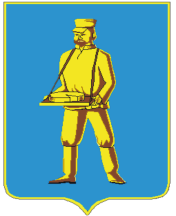 СОВЕТ ДЕПУТАТОВЛОТОШИНСКОГО МУНИЦИПАЛЬНОГО РАЙОНАМОСКОВСКОЙ ОБЛАСТИР Е Ш Е Н И Еот 20.12.2018  № 512/50Об установлении на 2019 год величиныпорогового значения доходов и стоимости имущества в целях признания граждан малоимущими и предоставления им по договорам социального найма жилых помещений из муниципального жилищного фондаРуководствуясь ст. 14 Жилищного кодекса Российской Федерации, Федеральным законом от 06.10.2003 № 131-ФЗ «Об общих принципах организации местного самоуправления в Российской Федерации», решением Совета депутатов Лотошинского муниципального района от 05.09.2005 № 158/21 «Об утверждении учетной нормы и нормы предоставления площади жилого помещения», Законом Московской области от 22.12.2017 № 231/2017-ОЗ «О порядке определения размера дохода, приходящегося на каждого члена семьи, и стоимости имущества, находящегося в собственности членов семьи и подлежащего налогообложению, в целях признания граждан малоимущими и предоставления им по договорам социального найма жилых помещений муниципального жилищного фонда» (принят постановлением Мособлдумы от 14.12.2017 N 27/39-П), распоряжением Комитета по ценам и тарифам Московской области от 27.09.2018 № 219-Р «Об утверждении средней рыночной стоимости 1 квадратного метра общей площади жилья по муниципальным образованиям Московской области и среднего значения рыночной стоимости 1 квадратного метра общей площади жилья в целом по Московской области на IV квартал 2018 года», Совет депутатов Лотошинского  муниципального района Московской областир е ш и л:1. Установить на 2019 год величину порогового значения доходов и стоимости имущества в целях признания граждан малоимущими и предоставления им по договорам социального найма жилых помещений из муниципального жилищного фонда, в размере 3133,73 (три тысячи сто тридцать три) рубля 73 копейки в месяц согласно прилагаемому расчету.2.   Опубликовать настоящее решение в газете «Сельская новь» и разместить на официальном сайте администрации Лотошинского муниципального района.3.  Контроль за исполнением настоящего решения возложить на заместителя Главы администрации Лотошинского муниципального района Шагиева А.Э.Председатель Совета депутатовЛотошинского муниципального района                                             В.В.МоляровГлава Лотошинскогомуниципального района				  	                    Е.Л. ДолгасоваРазослать: Шагиеву А.Э., Совету депутатов, ГАУ МО «Информационное агентство Лотошинского муниципального района», сектору по жилью и субсидиям, юридическому отделу, прокурору Лотошинского района, в дело.Приложение к решению Совета депутатов Лотошинского муниципальногорайона от 20.12.2018 № 512/50Расчет величины порогового значения доходов и стоимости имущества в целях признания граждан малоимущими и предоставления им по договорам социального найма жилых помещений из муниципального жилищного фонда,на 2019 годВеличина порогового значения доходов и стоимости имущества 
в целях признания граждан малоимущими и предоставления им по договорам социального найма помещений муниципального жилищного фонда 
(ПЗ) определяется по следующей формуле:ПЗ = НП x СС : Т,где:НП – норма предоставления площади жилого помещения по договору социального найма на одного гражданина, установленная решением Совета депутатов Лотошинского района от 05.09.2005 №158/21 «Об утверждении учетной нормы и нормы предоставления площади жилого помещения» (16 квадратных метров);СС – значение средней рыночной стоимости 1 квадратного метра общей площади жилья по Лотошинскому муниципальному району, утвержденное распоряжением Комитета по ценам и тарифам Московской области от 27.09.2018 № 219-Р «Об утверждении средней рыночной стоимости 1 квадратного метра общей площади жилья по муниципальным образованиям Московской области и среднего значения рыночной стоимости 1 квадратного метра общей площади жилья в целом по Московской области на IV квартал 2018 года», составляет 47006 (сорок семь тысяч шесть) рублей 00 копеек;Т – период накопления, равный 240 месяцам.ПЗ = 16 x 47006 : 240 =  3133,73 рублей в месяц.